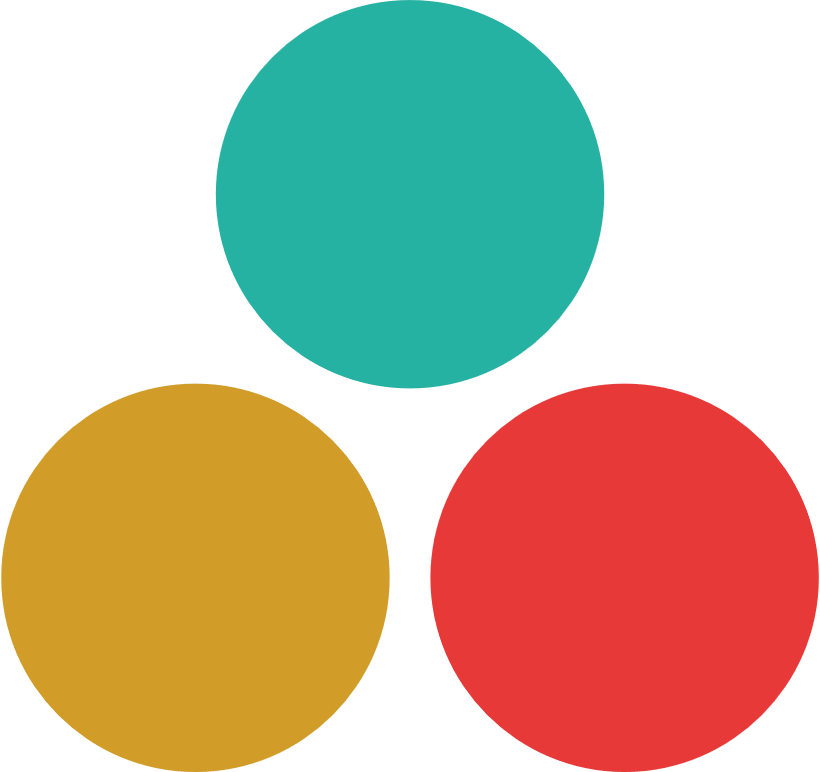 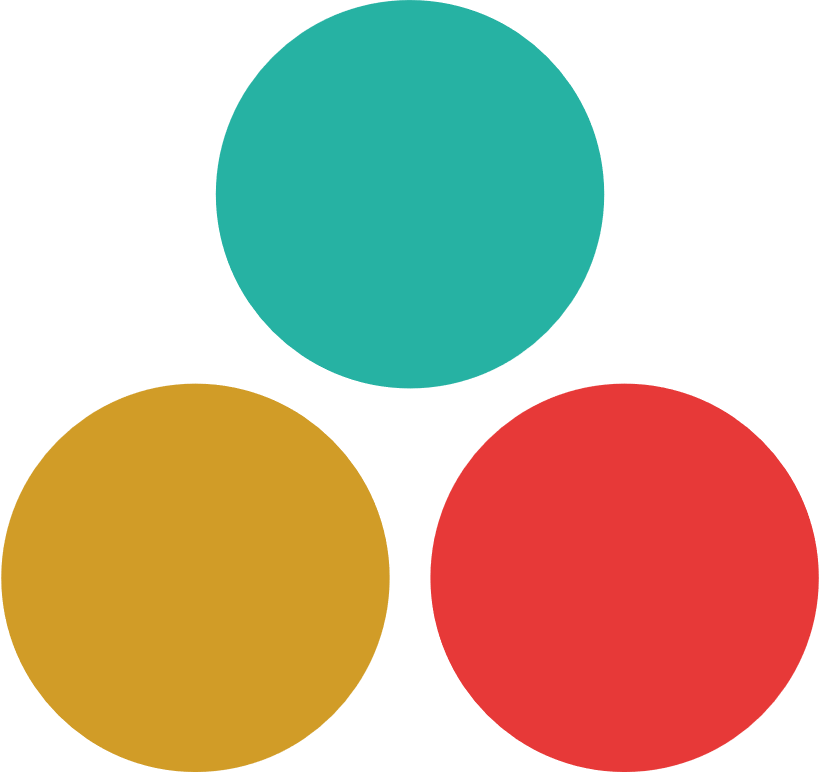 Checklist:Jméno a příjmení výzkumníkaDosažené vzděláníDatum + instituceSeznam publikací články v impaktovaných časopisechMin. 3 Jimp pro FORD1 – FORD5Min. 4 publikace typu Jimp, Jsc, B, C, anebo D pro FORD6Typ mobilityIncoming ReintegrationPřijímací institucePerson-in-charge/supervizorNázev projektuKrátká anotace projektu popisující základní cíle projektu a způsob jejich dosažení. Neměla by obsahovat citlivé informace, protože bude využívána ke komunikaci a dalším aktivitám (max. 2000 znaků) – vše v AjProjektový záměr v rozsahu max. 5 stránek, který by měl poskytnout stručnou prezentaci vědeckého návrhu se zvláštním zřetelem k průkopnické povaze výzkumného projektu, což umožní hodnocení proveditelnosti nastíněného vědeckého přístupu, a popsat navrhovanou práci v kontextu současného stavu oboru. Měly by být uvedeny i odkazy na literaturu.- sekce 1 – state-of-the-art a cíle projektu- sekce 2 – metodologie výzkumuSoulad s prioritami RIS MSKProjektová žádostANO/NECV příchozího výzkumníkaANO/NEČlánky v impaktovaných časopisechMin. 3 Jimp pro FORD1 – FORD5Min. 4 publikace typu Jimp, Jsc, B, C, anebo D pro FORD6ANO/NEMobilitní podmínka:Incoming – příchozí držitelé titulu Ph.D., který získali v zahraničí, jiné než české státní příslušnosti, kteří nejsou residenty v ČR nebo nestrávili v ČR více než 12 měsíců v posledních 36 měsících.Reintegration – držitelé titulu Ph.D. (nebo ekvivalent), české státní příslušnosti, kteří mají dlouhodobou zahraniční zkušenost. Za dlouhodobou zahraniční zkušenost lze považovat nejméně 12 měsíců v kuse z posledních 36 měsíců, a to formou doktorského studia v zahraničí nebo formou zaměstnání na zahraniční vědecké instituci, popřípadě kombinovaně.ANO/NE1 doporučující dopis ze zahraničního pracovištěANO/NEPerson-in-charge má maximálně 3 výzkumníky financované z programu Global experts post-docsANO/NECV person-in-charge na přijímací instituciANO/NEZápis z vnitřního hodnocení žádosti v rámci přijímací instituceANO/NESouhlas přijímací instituce s přijetím daného výzkumníkaANO/NESoulad s RIS MSK ANO/NEDélka trvání projektu – 24 až 36 měsícůANO/NEVýše úvazku výzkumníka – min. 0,8ANO/NE